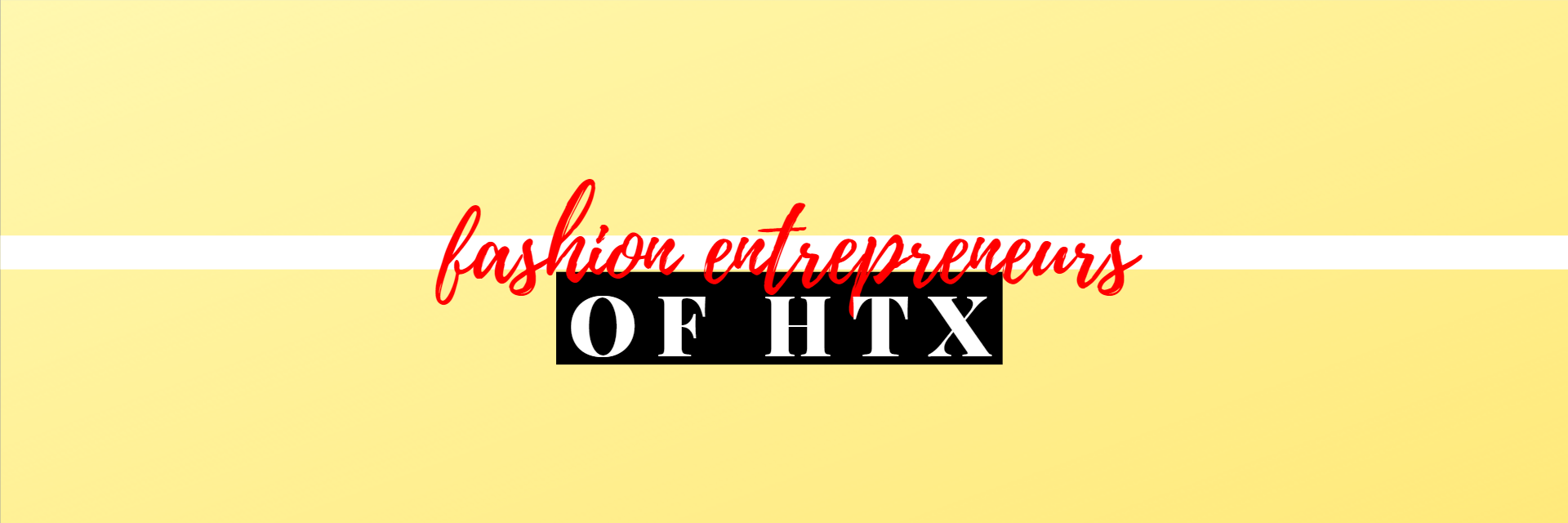 Frequently Asked Questions (for Services)ServicesWhat services do you offer?What is your specialty/area of expertise?Are you licensed?Do you guarantee your services?How long is a session?What happens during a session?What is your process (including timeline)?What products (or tools) do you use?Do you provide services for kids?Billing/Payment What are your (starting) rates?How do you charge (flat fee or by the hour)?Do I have to pay a deposit?How much should I tip?What forms of payment are accepted?Can I change the currency on the website?I have a promo code.  How do I use it?Where do I enter my promo code?How do I get promo codes and special discounts?Can I use multiple promo codes?Are my details safe when paying online?AppointmentsHow do I schedule an appointment?What do I need to know before booking an appointment/making a reservation?How do I know if my appointment request was received?How do I cancel or change/modify my appointment?How far in advance should I book an appointment?Can I request a certain specialist when I book an appointment?Do I have to schedule an appointment?Do you take walk-ins?What time should I arrive?What do I need to do to prepare?Can I bring my child to my appointment?Cancellations & RefundsWhat is your cancellation policy?How long will it take (for me) to receive a refund?What should I do if I haven’t received my refund?Do you offer a money back guarantee?Privacy & Tech SupportIs it safe to use my credit card on your website?Is my privacy and personal information secure on your website?Where can I learn more about your Privacy Policy?What are cookies?  Do I have to enable cookies?Gift CardsDo you offer gift cards?Where can I purchase a gift card?Do you offer paper and/or electronic gift cards?How can I redeem my gift card?If I used a gift card and cancel how will I be refunded?How do I check my gift card balance?What if I have lost my gift card?Rewards ProgramHow does the rewards program work?How do I become a rewards member?How do I earn rewards?How do I check my rewards balance?How do I redeem rewards?Do my rewards expire?Can I combine my rewards with other discounts?GeneralWhat is ______________?What is the difference between ____________” and ” ____________?Can I come in for a consultation?Do you offer a free consultation?Do you offer mobile services?Can you travel to me?How can I contact customer service?How can I get assistance if I need it?How frequently should I seek services?I am not receiving emails.  What can I do?How do I unsubscribe from emails?